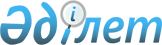 Об определении мест для размещения агитационных печатных материалов и помещений для проведения встреч с избирателями кандидатов в городе Аксу
					
			Утративший силу
			
			
		
					Постановление акимата города Аксу Павлодарской области от 30 ноября 2011 года N 906/4. Зарегистрировано Департаментом юстиции Павлодарской области 14 декабря 2011 года N 12-2-187. Утратило силу постановлением акимата города Аксу Павлодарской области от 21 августа 2013 года N 551/4      Сноска. Утратило силу постановлением акимата города Аксу Павлодарской области от 21.08.2013 N 551/4.

      В соответствии с пунктами 4 и 6 статьи 28 Конституционного Закона Республики Казахстан "О выборах в Республике Казахстан", статьей 31 Закона Республики Казахстан "О местном государственном управлении и самоуправлении в Республике Казахстан" акимат города Аксу ПОСТАНОВЛЯЕТ:



      1. Определить:



      1) места для размещения агитационных печатных материалов кандидатов согласно приложению 1;



      2) помещения для проведения встреч кандидатов с избирателями согласно приложению 2.



      2. Начальникам государственных учреждений "Отдел внутренней политики города Аксу", "Отдел жилищно-коммунального хозяйства, пассажирского транспорта и автомобильных дорог города Аксу", акимам поселка Аксу, сел и сельских округов города Аксу в местах, определенных настоящим постановлением, установить стенды, щиты, тумбы для размещения агитационных печатных материалов кандидатов.



      3. Контроль за выполнением настоящего постановления акимата города возложить на руководителя аппарата акима города Айтмагамбетова А.Д.



      4. Настоящее постановление акимата города вводится в действие после дня его первого официального опубликования.      Аким города                                Б. Бакауов      СОГЛАСОВАНО:      Председатель Аксуской

      городской территориальной

      избирательной комиссии                     Е. Серекбаев

      29 ноября 2011 года

Приложение 1         

к постановлению акимата города Аксу

Павлодарской области        

от 30 ноября 2011 года N 906/4    МЕСТА для размещения агитационных

печатных материалов кандидатов

Приложение 2          

к постановлению акимата города Аксу

Павлодарской области       

от 30 ноября 2011 года N 906/4    ПОМЕЩЕНИЯ для проведения встреч кандидатов с избирателями
					© 2012. РГП на ПХВ «Институт законодательства и правовой информации Республики Казахстан» Министерства юстиции Республики Казахстан
				N п/п
Наименование улиц города и населенных пунктов сельского региона
Места расположения рекламных щитов
1.город Аксу, улица Ленинаавтобусная остановка в районе магазина "Супермаркет" (4-й микрорайон)2.город Аксу, улица Карла Марксаавтобусная остановка в районе Станции юных натуралистов3.город Аксу, улица Ауэзоваавтобусная остановка в районе магазина "Нива"4.город Аксу, на пересечении улиц Астана – Камзинаавтобусная остановка в районе магазина "Дихан"5.город Аксу, улица Ауэзоваавтобусная остановка в районе рынка "Достык"6.город Аксу, на пересечении улиц Астана – Ауэзоваавтобусная остановка в районе магазина "Диром"7.город Аксу, улица Вокзальнаяв районе здания общественной организации "Отан"8.город Аксу, улица Астанамагазин "Айсулу" (согласно разрешению собственника)9.город Аксу, улица Камзинав районе магазина "Даулет"10.город Аксу, улица Ауэзовав районе магазина "Чайка"11.город Аксу, улица Энтузиастовавтобусная остановка12.город Аксу, улица Астанаавтобусная остановка13.поселок Аксув районе магазина "Юбилейный" и на территории здания почтового отделения14.село Калкаманпо улице Ленина, в районе стадиона15.Айнакольский сельский округв районе здания государственного учреждения "Аппарат акима Айнакольского сельского округа города Аксу"16.Акжолский сельский округв районе здания государственного учреждения "Средняя школа Акжолского сельского округа города Аксу"17.село Алгабасв районе здания государственного учреждения "Аппарат акима села Алгабас города Аксу"18.Достыкский сельский округ:

село Достык

село Парамоновкав районе здания государственного учреждения "Средняя школа Достыкского сельского округа города Аксу";

в районе здания государственного учреждения "Средняя школа села Парамоновка Достыкского сельского округа города Аксу"19.Жолкудукский сельский округв районе здания государственного учреждения "Средняя школа имени 

К. Камзина Жолкудукского сельского округа города Аксу"20.Евгеньевский сельский округпо улице Ю. Гагарина, в районе магазина "Юбилейный"21.Енбекский сельский округв районе здания государственного учреждения "Средняя школа Енбекского сельского округа города Аксу"22.сельский округ имени Мамаита Омаровав районе здания государственного учреждения "Жамбылская средняя школа сельского округа им. М.Омарова города Аксу"23.Куркольский сельский округв районе здания государственного учреждения "Средняя школа имени С. Донентаева Куркольского сельского округа города Аксу"24.Кызылжарский сельский округв районе здания Дома культуры села Кызылжар25.Пограничный сельский округв районе здания государственного учреждения "Аппарат акима Пограничного сельского округа города Аксу"26.Сарышыганакский сельскийокругв районе здания государственного учреждения "Средняя школа Сарышыганакского сельского округа города Аксу"27.село Уштерекв районе здания государственного учреждения "Средняя школа села Уштерек округа города Аксу"N п/п
Наименование населенного пункта
Место проведения
1.Город Аксу, улица Ауэзова, 8Городской дворец культуры2.Город Аксу, улица Астана, 37Дом детского творчества3.Поселок Аксу, улица 8 Марта, 406Культурно-досуговый центр4.Село Калкаман, улица Степная, 15Культурно-досуговый центр5.Село Алгабас, улица АймановаКультурно-досуговый центр6.Село Уштерек, улица Ленина, 21Культурно-досуговый центр7.Айнакольский сельский округ, село Айнаколь,улица Школьная, 9Культурно-досуговый центр8.Акжолский сельский округ, село Акжолулица Абдирова, 3Культурно-досуговый центр9.Достыкский сельский округ:

село Достык, улица Линия, 1

село Парамоновка, улица ЛенинаКультурно-досуговый центр

Культурно-досуговый центр10.Евгеньевский сельский округ, село Евгеньевка, улица Гагарина, 1Культурно-досуговый центр11.Енбекский сельский округ, село Енбек, улица Школьная, 7Культурно-досуговый центр12.Жолкудукский сельский округ, село Жолкудук, улица ЛенинаКультурно-досуговый центр13.Сельский округ имени Мамаита Омарова, село имени Мамаита Омарова, улица ЦентральнаяКультурно-досуговый центр14.Куркольский сельский округ, село Курколь, улица Ленина, 18Культурно-досуговый центр15.Кызылжарский сельский округ, село Кызылжар, улица Гагарина, 1Культурно-досуговый центр16.Пограничный сельский округ, село Пограничник, улица Целинная, 2Культурно-досуговый центр17.Сарышыганакский сельский округ, село Сарышыганак, улица ШкольнаяКультурно-досуговый центр